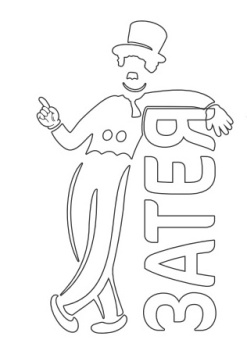 Заявка на трансфер Сведения о приезде: Сведения об отъезде: Дополнительная информация: Руководитель командирующей организации			      	            ФИО       м.п.Субъект РФФИО участникаФИО участникаФИО участника……Номер поездаНомер рейса самолетаРейс автобуса (автовокзал)Дата прибытияВремя прибытияНомер поездаНомер рейса самолетаРейс автобуса (автовокзал)Дата убытияВремя отправления